PL    -    SJL    -   4.B                        Slovesá – osoba, číslo1. Napíš slovesá v neurčitku, ktorými vyjadríš, čo môžu robiť tieto deti na výlete.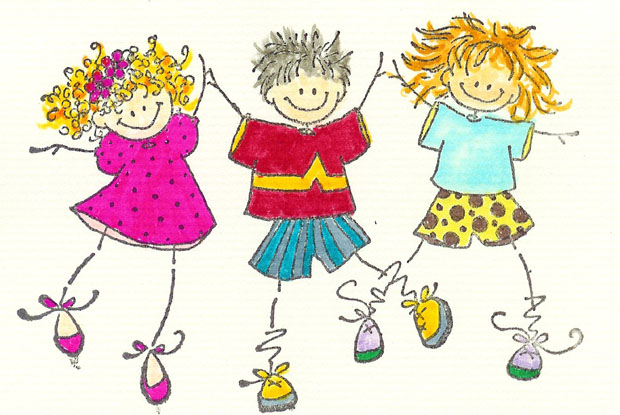 4. Napíš slovesá podľa zadania v zátvorke.pripraviť (2. os., sg., min. č.) - ___________________		ugrilovať (1. os., pl., bud. č.) - ___________________baliť (3. os., sg., prít. č.) - _______________________	grilovať (2. os., pl., bud. č.) - _____________________5. Podčiarkni slovesá a vypíš ich. Za pomlčkou ich nahraď slovesami s podobným významom.  (napr. Mama čistí dlážku. ... čistí – umýva)Počas tohto víkendu nám starká rozprávala príbehy z mladosti. Mama stále chodila okolo stolu s občerstvením. Oheň pod kotlom vytvoril veľa dymu. Pri odchode sme zamávali veveričke.____________________________________________________________________________________________________________________________________________________________________________________________________________________________________________________________________